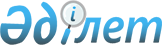 Об установлении размера платы за пользование жилищем из государственного жилищного фондаПостановление акимата города Текели области Жетісу от 12 июля 2023 года № 259
      В соответствии с пунктом 1 статьи 97 Закона Республики Казахстан "О жилищных отношениях", приказом Председателя Агентства Республики Казахстан по делам строительства и жилищно-коммунального хозяйства от 26 августа 2011 года № 306 "Об утверждении Методики расчета размера платы за пользование жилищем из государственного жилищного фонда" (зарегистрировано в Реестре государственной регистрации нормативных правовых актов за № 7232), акимат города Текели ПОСТАНОВЛЯЕТ:
      1. Установить размер платы за пользование жилищем из государственного жилищного фонда согласно приложению к настоящему постановлению.
      2. Государственному учреждению "Отдел жилищно-коммунального хозяйства, пассажирского транспорта, автомобильных дорог и жилищной инспекции города Текели" в установленном законодательством Республики Казахстан порядке обеспечить государственную регистрацию настоящего постановления в органах юстиции.
      3. Контроль за исполнением настоящего постановления возложить на курирующего заместителя акима города Текели.
      4. Настоящее постановление вводится в действие по истечении десяти календарных дней после дня его первого официального опубликования. Размер платы за пользование жилищем из государственного жилищного фонда
					© 2012. РГП на ПХВ «Институт законодательства и правовой информации Республики Казахстан» Министерства юстиции Республики Казахстан
				
      Аким города Текели 

А.Әділ
Приложение к постановлению
№
Адрес жилища
Размер платы за один квадратный метр в месяц (тенге)
1
город Текели, улица Аль-Фараби, дом 34 А
126,1 тенге
2
город Текели, улица Сейфуллина дом 29 Б
112 тенге
3
город Текели, улица Аль-Фараби, дом 36
119,6 тенге